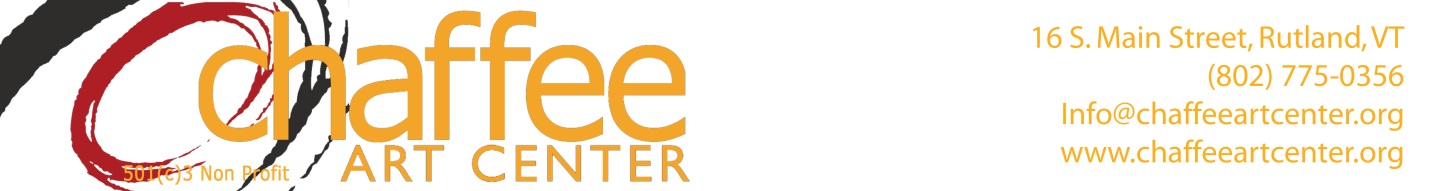 Become a Volunteer at Chaffee!Name:Address:Home Phone:Cell Phone:Email:Please list two emergency contacts and their phone numbers:1)2)How did you hear about volunteer opportunities at Chaffee Art Center?Interests/Experience:Volunteering at Chaffee Art Center will allow me to (check all that apply): Engage with my community Meet new people and form relationships Learn new skills or share my skills Assume a leadership role in my community Support a meaningful cause Make an impact on others Fulfill a school/work requirement Become more involved in Rutland’s art scene Take on extra responsibility in my free timeDo you have any special skills that you would like to bring to the Chaffee Art Center as a volunteer? Please describe:What volunteer opportunities would you like to be contacted for (check all that applies)? Gallery Coverage   Assisting with Exhibit Installations General Maintenance Office & Marketing  Events & Outreach  Development/Fundraising  Committee Volunteer   Board of DirectorsSome of our volunteer opportunities require a consistent commitment and regularly scheduled attendance. Other volunteer opportunities may be on an as needed basis. Please indicate your availability so that when we can find a volunteer role that best fits your needs.  What is your availability (check all that apply)? Monthly Weekly As needed throughout the yearWhat days are you available? Wednesday     Thursday   Friday    Saturday Time of Day Availability?AM   Afternoon   PMThank you for your interest volunteering with the Chaffee Art Center! If you have any questions, please do not hesitate to contact us. Please remit your volunteer application by dropping off at the Chaffee Art Center during normal Gallery Hours, or via mail. The Chaffee Art Center16 South Main StreetRutland, VT 05701Phone: 802.775.0356Email: info@chaffeeartcenter.orgGallery hours:
Wednesday – Friday: 11 AM to 5 PM
Saturday: 11 AM to 3 PM pm
Closed Sunday through TuesdayOr mail to:Chaffee Art Center Attn: Volunteer Committee PO Box 1447 Rutland, VT 05702